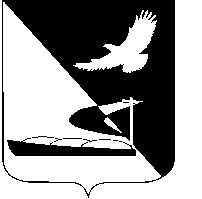 АДМИНИСТРАЦИЯ МУНИЦИПАЛЬНОГО ОБРАЗОВАНИЯ«АХТУБИНСКИЙ РАЙОН»ПОСТАНОВЛЕНИЕ17.07.2017      					                                      № 456О внесении изменения в состав межведомственной комиссии по обследованию мест массового пребывания людей и обеспечению антитеррористической защищенности на территории муниципального образования «Ахтубинский район», утвержденной постановлением администрации МО «Ахтубинский район» от 06.10.2016 № 435	В связи с выходом Постановления Правительства Российской Федерации «Об утверждении требований к антитеррористической защищенности объектов (территорий) в сфере культуры и формы паспорта безопасности этих объектов (территорий)» администрация                                    МО «Ахтубинский район»ПОСТАНОВЛЯЕТ:	1. Внести следующее изменение в состав межведомственной комиссии по обследованию мест массового пребывания людей и обеспечению антитеррористической защищенности на территории муниципального образования «Ахтубинский район», утвержденной постановлением администрации МО «Ахтубинский район» от 06.10.2016 № 435, изложив его в новой редакции, согласно приложению к настоящему постановлению.	2. Отделу информатизации и компьютерного обслуживания администрации МО «Ахтубинский район» (Короткий В.В.) обеспечить размещение настоящего постановления в сети Интернет на официальном сайте администрации МО «Ахтубинский район» в разделе «Документы» подразделе «Документы Администрации» подразделе «Официальные документы».	3. Отделу контроля и обработки информации администрации                 МО «Ахтубинский район» (Свиридова Л.В.) представить информацию в газету «Ахтубинская правда» о размещении настоящего постановления в сети Интернет на официальном сайте администрации МО «Ахтубинский район» в разделе «Документы» подразделе «Документы Администрации» подразделе «Официальные документы».Глава муниципального образования                                                В.А. Ведищев                                                                                                 Приложение                                                                      к постановлению администрации                                                                                      МО «Ахтубинский район»                                                                 от 17.07.2017 № 456СОСТАВмежведомственной комиссии по обследованию мест массового пребывания людей и обеспечению антитеррористической защищенности на территории муниципального образования «Ахтубинский район»       Верно:   Председатель межведомственной комиссии:Касимцева Анна Александровна Заместитель председателя межведомственной комиссии:Огарков Александр Александрович        Секретарь межведомственной комиссии:Панкова Оксана ВалерьевнаЧлены межведомственной комиссии:Журавлев Вадим СергеевичСмушко Елена ГеннадьевнаГлаголев Эдуард Борисович     Гребенщиков Владимир Алексеевич- заместитель главы администрации - председатель комитета имущественных и земельных отношений- оперуполномоченный отдела ФСБ в                 г. Ахтубинске- главный специалист управления культуры и кинофикации администрации МО «Ахтубинский район»- представитель ФГКУ «ОВО ВНГ России по Астраханской области»- начальник управления культуры и кинофикации администрации                         МО «Ахтубинский район»- начальник штаба отдела МВД России                                                           по Ахтубинскому району- директор ФГУП «Охрана» Росгвардии по Астраханской области